INDICAÇÃO Nº 4518/2017Indica ao Poder Executivo Municipal a intimação de proprietário de terreno, para roçagem de mato, na Rua Dr. Tércio Rodrigues, ao lado do nº 530, no Bairro Jardim Souza Queiroz.Excelentíssimo Senhor Prefeito Municipal, Nos termos do Art. 108 do Regimento Interno desta Casa de Leis, dirijo-me a Vossa Excelência para indicar que, por intermédio do Setor competente, promova a intimação de proprietário de terreno, para a roçagem de mato na Rua Dr. Tércio Rodrigues, ao lado do nº 530, no Bairro Jardim Souza Queiroz, neste município. Justificativa:Este vereador foi procurado por munícipes, informando que o terreno está com muito mato, causando insegurança aos moradores do bairro.Plenário “Dr. Tancredo Neves”, em 12 de maio de 2.017.Carlos Fontes-vereador-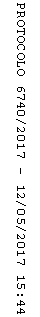 